ARGÜMANTASYON TEMELLİ DERS PLANI 4SINIF SEVİYESİ7.sınıfÜNİTE KAZANIMIYeniden kullanılabilecek eşyaların ihtiyacı olanlara iletmeye yönelik proje tasarlarETKİNLİK İÇİN ÖNERİLEN SÜRE 2 ders saati(40’ + 40’)İLİŞKİLİ OLDUĞU BİLİMSEL PRATİKLERSoru SormaAraştırma Planlama ve YürütmeVeri Analizi Yapma ve YorumlamaAçıklamaları yapılandırma ve çözümler tasarlamaBilgiyi Elde Etme, Değerlendirme ve PaylaşmaARGÜMANTASYON KAZANIMIÖĞRENCİLER BU ETKİNLİK İLE∙ Geliştirdikleri fikirleri gerekçelendirerek kanıtları destekler.∙ Güvenilir bilgiye dayalı, kanıtlarla temellendirilmiş ön yargılardan ve yanlılıklardan uzak kararlar alabilirler.∙ İddia, gerekçe, kanıt, karşı iddia, destekleyici argüman ve çürütücü geliştirirler.UYGULAMA SÜRECİAraştırma Sorusu: Yeniden kullanılabilecek durumda olan eşyalarınız, başka insanların ihtiyaçlarını giderir mi?Yapılan HazırlıklarÇalışmaya başlamadan önce öğrencilere kazanımla ilgili olarak Cacoo programında öğretmen tarafından hazırlanan kavram karikatürü gösterilir ve bu konudaki düşünceleri doğrultusunda iddialarını ortaya atmaları istenir. (Soru Sorma)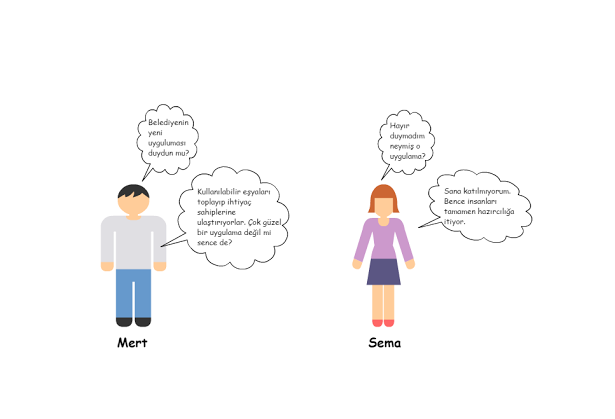       Öğrenciler iddalarına göre Classtools programı ile gruplara ayrılır. Gruplar 3 ya da 4 kişi olacaktır. Kavram karikatürüne verilen cevaplara göre çocuklardan bu konu için teori geliştirmeleri istenir. (Veri analizi yapma ve yorumlama) Buna göre yarışan teoriler çerçevesinde öğrencilere tartışma ortamı hazırlanır.Teori 1 : Yeniden kullanılabilecek durumda olan eşyalarımızı ihtiyacı olanlarla paylaşırsak onların ihtiyaçlarını gideririz.Teori 2 : İhtiyaç sahibi olanlar ihtiyaçlarını çalışarak elde etmelidir.Veri toplama/ Analiz :      Öğrenciler oluşturdukları gruplar ile teorilerini ortaya koyarlar ve bu teoriler doğrultusunda veri toplayıp analiz ettikten sonra bir açıklamaya ulaşırlar. Her grup kendi teorisini verilerle açıklayarak diğer grubu ikna etmeye çalışır. (Açıklamaları yapılandırma ve çözümler tasarlama, bilgiyi elde etme, değerlendirme ve paylaşma)UYGULAMA SÜRECİAraştırma Sorusu: Yeniden kullanılabilecek durumda olan eşyalarınız, başka insanların ihtiyaçlarını giderir mi?Yapılan HazırlıklarÇalışmaya başlamadan önce öğrencilere kazanımla ilgili olarak Cacoo programında öğretmen tarafından hazırlanan kavram karikatürü gösterilir ve bu konudaki düşünceleri doğrultusunda iddialarını ortaya atmaları istenir. (Soru Sorma)      Öğrenciler iddalarına göre Classtools programı ile gruplara ayrılır. Gruplar 3 ya da 4 kişi olacaktır. Kavram karikatürüne verilen cevaplara göre çocuklardan bu konu için teori geliştirmeleri istenir. (Veri analizi yapma ve yorumlama) Buna göre yarışan teoriler çerçevesinde öğrencilere tartışma ortamı hazırlanır.Teori 1 : Yeniden kullanılabilecek durumda olan eşyalarımızı ihtiyacı olanlarla paylaşırsak onların ihtiyaçlarını gideririz.Teori 2 : İhtiyaç sahibi olanlar ihtiyaçlarını çalışarak elde etmelidir.Veri toplama/ Analiz :      Öğrenciler oluşturdukları gruplar ile teorilerini ortaya koyarlar ve bu teoriler doğrultusunda veri toplayıp analiz ettikten sonra bir açıklamaya ulaşırlar. Her grup kendi teorisini verilerle açıklayarak diğer grubu ikna etmeye çalışır. (Açıklamaları yapılandırma ve çözümler tasarlama, bilgiyi elde etme, değerlendirme ve paylaşma)Öğrencinin argümantasyon temelli etkinlik süresince takip edeceği  çalışma yapraklarını detaylandırınız.ÇALIŞMA KAĞIDI                                                  YÖNERGELERClasstools ile belirlenen gruplarınıza geçiniz.Düşünceniz doğrultusunda seçtiğiniz teoriyi açıklamaya yönelik çalışmalar yapınızÇalışmanız için 20 dakika süreniz vardır.Verilerinizle birlikte teorinizi arkadaşlarınıza 15 dakika sununuz.SORULARKavram karikatürüne göre mert bey mi yoksa sema hanım mı haklıdır? Neden?Seçtiğiniz teori doğrultusunda probleme yönelik ne tür çözümler üretirsiniz?Öğrencinin argümantasyon temelli etkinlik süresince takip edeceği  çalışma yapraklarını detaylandırınız.ÇALIŞMA KAĞIDI                                                  YÖNERGELERClasstools ile belirlenen gruplarınıza geçiniz.Düşünceniz doğrultusunda seçtiğiniz teoriyi açıklamaya yönelik çalışmalar yapınızÇalışmanız için 20 dakika süreniz vardır.Verilerinizle birlikte teorinizi arkadaşlarınıza 15 dakika sununuz.SORULARKavram karikatürüne göre mert bey mi yoksa sema hanım mı haklıdır? Neden?Seçtiğiniz teori doğrultusunda probleme yönelik ne tür çözümler üretirsiniz?